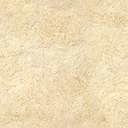 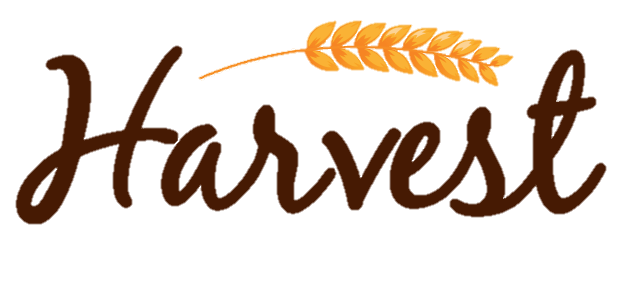 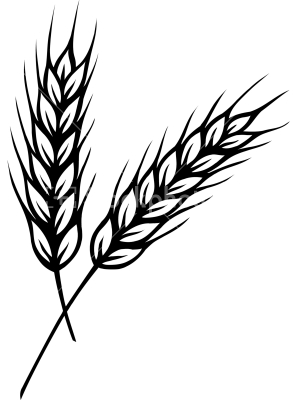 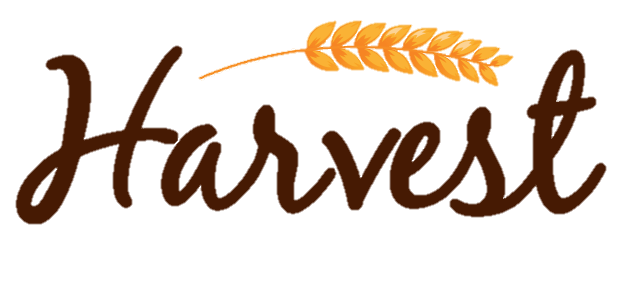 TodayFUSION Bible Study FUSION Bible Study FUSION Bible Study 9:15am9:15amTodayWORSHIP SERVICEWORSHIP SERVICE10:30am10:30am10:30amNoah's Nursery (Birth-3 years of age) available @ 10:20  4 yrs old-5th graders go to their classrooms after Worship.Noah's Nursery (Birth-3 years of age) available @ 10:20  4 yrs old-5th graders go to their classrooms after Worship.Noah's Nursery (Birth-3 years of age) available @ 10:20  4 yrs old-5th graders go to their classrooms after Worship.Noah's Nursery (Birth-3 years of age) available @ 10:20  4 yrs old-5th graders go to their classrooms after Worship.Noah's Nursery (Birth-3 years of age) available @ 10:20  4 yrs old-5th graders go to their classrooms after Worship.Noah's Nursery (Birth-3 years of age) available @ 10:20  4 yrs old-5th graders go to their classrooms after Worship.TodayFUSION  at Harvest  Skip Week5:30-7:30pm5:30-7:30pm5:30-7:30pm5:30-7:30pmWed’sFUSION Recharge  Harvest on Wed nights invite a friend!7:00-8:15pm7:00-8:15pm7:00-8:15pm7:00-8:15pmTodayHome Groups  Connect Grow & Learn!Skip Week 5:30-7:30pm5:30-7:30pm5:30-7:30pm5:30-7:30pmUpcoming EventsUpcoming EventsUpcoming EventsUpcoming EventsUpcoming EventsLife on Mission (CANCELLED FOR TONIGHT)    5:30-7:30pm     at Harvest Childcare provided 5 week study to include messages on Sunday mornings and a church-wide bible study on Sunday nights at Harvest.  Most of us who know and follow Jesus want to tell others about him, to share our faith. We want to live life on mission, obeying Jesus' final command to us: "Go into all the world and make disciples."But when it comes to actually engaging in evangelism, we hesitate. We get intimidated, uncertain, or even confused. Sharing our faith should be natural and easy, but it isn’t always.Until nowLife on Mission offers clear Bible teaching designed to empower you to share your faith with people right in your own neighborhood. Life on Mission walks you through topics like how to connect with unbelievers, how serving others can open their hearts to the gospel, and how paying attention to your own spiritual growth can strengthen your witness. People who really matter to God are all around you, and God has given you the incredible assignment of inviting them to come home. Life on Mission will inspire and equip you to do that. Life on Mission (CANCELLED FOR TONIGHT)    5:30-7:30pm     at Harvest Childcare provided 5 week study to include messages on Sunday mornings and a church-wide bible study on Sunday nights at Harvest.  Most of us who know and follow Jesus want to tell others about him, to share our faith. We want to live life on mission, obeying Jesus' final command to us: "Go into all the world and make disciples."But when it comes to actually engaging in evangelism, we hesitate. We get intimidated, uncertain, or even confused. Sharing our faith should be natural and easy, but it isn’t always.Until nowLife on Mission offers clear Bible teaching designed to empower you to share your faith with people right in your own neighborhood. Life on Mission walks you through topics like how to connect with unbelievers, how serving others can open their hearts to the gospel, and how paying attention to your own spiritual growth can strengthen your witness. People who really matter to God are all around you, and God has given you the incredible assignment of inviting them to come home. Life on Mission will inspire and equip you to do that. Life on Mission (CANCELLED FOR TONIGHT)    5:30-7:30pm     at Harvest Childcare provided 5 week study to include messages on Sunday mornings and a church-wide bible study on Sunday nights at Harvest.  Most of us who know and follow Jesus want to tell others about him, to share our faith. We want to live life on mission, obeying Jesus' final command to us: "Go into all the world and make disciples."But when it comes to actually engaging in evangelism, we hesitate. We get intimidated, uncertain, or even confused. Sharing our faith should be natural and easy, but it isn’t always.Until nowLife on Mission offers clear Bible teaching designed to empower you to share your faith with people right in your own neighborhood. Life on Mission walks you through topics like how to connect with unbelievers, how serving others can open their hearts to the gospel, and how paying attention to your own spiritual growth can strengthen your witness. People who really matter to God are all around you, and God has given you the incredible assignment of inviting them to come home. Life on Mission will inspire and equip you to do that. Life on Mission (CANCELLED FOR TONIGHT)    5:30-7:30pm     at Harvest Childcare provided 5 week study to include messages on Sunday mornings and a church-wide bible study on Sunday nights at Harvest.  Most of us who know and follow Jesus want to tell others about him, to share our faith. We want to live life on mission, obeying Jesus' final command to us: "Go into all the world and make disciples."But when it comes to actually engaging in evangelism, we hesitate. We get intimidated, uncertain, or even confused. Sharing our faith should be natural and easy, but it isn’t always.Until nowLife on Mission offers clear Bible teaching designed to empower you to share your faith with people right in your own neighborhood. Life on Mission walks you through topics like how to connect with unbelievers, how serving others can open their hearts to the gospel, and how paying attention to your own spiritual growth can strengthen your witness. People who really matter to God are all around you, and God has given you the incredible assignment of inviting them to come home. Life on Mission will inspire and equip you to do that. Life on Mission (CANCELLED FOR TONIGHT)    5:30-7:30pm     at Harvest Childcare provided 5 week study to include messages on Sunday mornings and a church-wide bible study on Sunday nights at Harvest.  Most of us who know and follow Jesus want to tell others about him, to share our faith. We want to live life on mission, obeying Jesus' final command to us: "Go into all the world and make disciples."But when it comes to actually engaging in evangelism, we hesitate. We get intimidated, uncertain, or even confused. Sharing our faith should be natural and easy, but it isn’t always.Until nowLife on Mission offers clear Bible teaching designed to empower you to share your faith with people right in your own neighborhood. Life on Mission walks you through topics like how to connect with unbelievers, how serving others can open their hearts to the gospel, and how paying attention to your own spiritual growth can strengthen your witness. People who really matter to God are all around you, and God has given you the incredible assignment of inviting them to come home. Life on Mission will inspire and equip you to do that. WANT TO GIVE TO HARVEST?Tithes and offerings can be given at the wooden box in the rear of the sanctuary.  "Each man should give what he has decided in his heart to give, not reluctantly or under compulsion, for God loves a cheerful giver."  II Corinthians 9:7WANT TO GIVE TO HARVEST?Tithes and offerings can be given at the wooden box in the rear of the sanctuary.  "Each man should give what he has decided in his heart to give, not reluctantly or under compulsion, for God loves a cheerful giver."  II Corinthians 9:7WANT TO GIVE TO HARVEST?Tithes and offerings can be given at the wooden box in the rear of the sanctuary.  "Each man should give what he has decided in his heart to give, not reluctantly or under compulsion, for God loves a cheerful giver."  II Corinthians 9:7WANT TO GIVE TO HARVEST?Tithes and offerings can be given at the wooden box in the rear of the sanctuary.  "Each man should give what he has decided in his heart to give, not reluctantly or under compulsion, for God loves a cheerful giver."  II Corinthians 9:7WANT TO GIVE TO HARVEST?Tithes and offerings can be given at the wooden box in the rear of the sanctuary.  "Each man should give what he has decided in his heart to give, not reluctantly or under compulsion, for God loves a cheerful giver."  II Corinthians 9:7WANT TO GIVE TO HARVEST?Tithes and offerings can be given at the wooden box in the rear of the sanctuary.  "Each man should give what he has decided in his heart to give, not reluctantly or under compulsion, for God loves a cheerful giver."  II Corinthians 9:7WANT TO GIVE TO HARVEST?Tithes and offerings can be given at the wooden box in the rear of the sanctuary.  "Each man should give what he has decided in his heart to give, not reluctantly or under compulsion, for God loves a cheerful giver."  II Corinthians 9:7Order of WorshipOrder of WorshipOrder of WorshipOrder of WorshipOrder of WorshipOrder of WorshipGathering TimeGathering TimeGathering TimeNursery (birth - 3 years old) available at 10:20 am(birth - 3 years old) available at 10:20 am(birth - 3 years old) available at 10:20 am(birth - 3 years old) available at 10:20 am(birth - 3 years old) available at 10:20 amWelcome & AnnouncementsWelcome & AnnouncementsWelcome & AnnouncementsWelcome & AnnouncementsPastor DougPastor DougPraise and WorshipUrgentThank You for Loving Me TooI Surrender AllPraise and WorshipUrgentThank You for Loving Me TooI Surrender AllPraise and WorshipUrgentThank You for Loving Me TooI Surrender AllPraise and WorshipUrgentThank You for Loving Me TooI Surrender AllPraise and WorshipUrgentThank You for Loving Me TooI Surrender AllPraise and WorshipUrgentThank You for Loving Me TooI Surrender AllChildren – Please retire to class                        Ages PreK – 5th GradeChildren – Please retire to class                        Ages PreK – 5th GradeChildren – Please retire to class                        Ages PreK – 5th GradeChildren – Please retire to class                        Ages PreK – 5th GradeChildren – Please retire to class                        Ages PreK – 5th GradeChildren – Please retire to class                        Ages PreK – 5th GradePrayer TimePrayer TimePrayer TimePrayer TimePrayer TimePrayer TimePrayer TimePrayer TimePastor DougPastor DougPastor Doug** We encourage you to use this time to post and retrieve your Prayer Card on the  bulletin Board located to your left in the Sanctuary**** We encourage you to use this time to post and retrieve your Prayer Card on the  bulletin Board located to your left in the Sanctuary**** We encourage you to use this time to post and retrieve your Prayer Card on the  bulletin Board located to your left in the Sanctuary**** We encourage you to use this time to post and retrieve your Prayer Card on the  bulletin Board located to your left in the Sanctuary**** We encourage you to use this time to post and retrieve your Prayer Card on the  bulletin Board located to your left in the Sanctuary**** We encourage you to use this time to post and retrieve your Prayer Card on the  bulletin Board located to your left in the Sanctuary**MessageMessageMessageMessageMessageMessageMessage –   The Noble Woman!  Message –   The Noble Woman!  Message –   The Noble Woman!  Message –   The Noble Woman!  Message –   The Noble Woman!  Pastor JohnFebrary